Dodatek č. 1 Dílčí smlouvy číslo IS/20160120/OZP/ LekovyManagement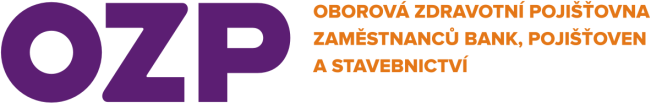 ke Smlouvě o podpoře a rozvoji systému                                   VITAKARTA ONLINESmluvní stranydále jen jako „Zhotovitel“v návaznosti na Smlouvu o podpoře a rozvoji systému VITAKARTA ONLINE ze dne 26. 3. 2015, ev. č. Objednatele 2015/OZP/72/0 (dále jen „Smlouva“) a Licenční smlouvu ze dne 26. 3. 2015, ev. č. Objednatele 2015/OZP/75/0 (dále jen „Licenční smlouva“) uzavírají tento dodatek č. 1 k Dílčí smlouvě IS/20160120/OZP/LekovyManagement ze dne 8. 3. 2016 (dále jen „Dodatek“):Předmět DodatkuPředmětem Dodatku je změna ustanovení článku I. odstavce 3 Dílčí smlouvy IS/20160120/OZP/LekovyManagement na toto znění: „Zhotovitel provede předmět plnění dle zadání nejpozději do 10 měsíců od podpisu této Dílčí smlouvy. Případný podrobný harmonogram plnění dohodnou oprávněné osoby stran.“Ostatní ustanovení Dílčí smlouvy IS/20160120/OZP/LekovyManagement zůstávají nezměněna. Závěrečná ustanoveníPodmínky výslovně neupravené tímto Dodatekm,  Dílčí smlouvou IS/20160120/OZP/LekovyManagement se řídí Smlouvou a Licenční smlouvou. Tato Dodatek je vyhotoven ve dvou stejnopisech, které mají platnost originálu, z nichž každá strana obdrží jeden výtisk. Smluvní strany souhlasí, že Dodatek, Dílčí smlouva  IS/20160120/OZP/LekovyManagement neobsahuje informace, které nelze poskytnout při postupu podle předpisů upravujících svobodný přístup k informacím, a tedy mohou být uveřejněny v souladu s platnými právními předpisy. Oborová zdravotní pojišťovna zaměstnanců bank, pojišťoven a stavebnictvíOborová zdravotní pojišťovna zaměstnanců bank, pojišťoven a stavebnictvíOborová zdravotní pojišťovna zaměstnanců bank, pojišťoven a stavebnictvíse sídlem:Roškotova 1225/1, 140 21 Praha 4Roškotova 1225/1, 140 21 Praha 4zástupce:Ing. Radovan Kouřil – generální ředitelIng. Radovan Kouřil – generální ředitelIČO:4711432147114321DIČ:CZ47114321CZ47114321zapsaná v obchodním rejstříku vedeném Městským soudem v Praze, oddíl A, vložka 7232dále jen jako „Objednatel“zapsaná v obchodním rejstříku vedeném Městským soudem v Praze, oddíl A, vložka 7232dále jen jako „Objednatel“zapsaná v obchodním rejstříku vedeném Městským soudem v Praze, oddíl A, vložka 7232dále jen jako „Objednatel“aSTYRAX, a.s.STYRAX, a.s.STYRAX, a.s.se sídlem:se sídlem:Zelený pruh 95/97, Praha 4, PSČ 140 00zástupce:zástupce:Ing. Petr Ulč, předseda představenstvaIČO:IČO:27416712DIČ:DIČ:CZ27416712zapsaná v obchodním rejstříku vedeném Městským soudem v Praze, oddíl B, vložka 10465zapsaná v obchodním rejstříku vedeném Městským soudem v Praze, oddíl B, vložka 10465zapsaná v obchodním rejstříku vedeném Městským soudem v Praze, oddíl B, vložka 10465je plátcem DPHje plátcem DPH       V Praze dne: 31. 10. 2016V Praze dne: 8. 11. 2016....................................................................................................................Ing. Radovan Kouřilgenerální ředitelOborová zdravotní pojišťovna zaměstnanců bank, pojišťoven a stavebnictvíIng. Petr Ulčpředseda představenstvaSTYRAX, a.s.